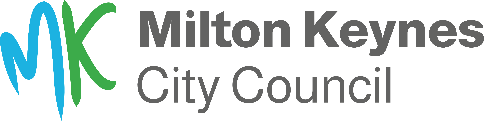 This application must be completed in full, and all required documents must be provided as a part of this application. Please note, any missing information or documents, will result in the delay of your application. A completed application must be signed with 'wet ink' and posted to us via recorded delivery as per below details:
Homeownership Team, Milton Keynes City Council, Civic Offices, 1 Saxon Gate, Milton Keynes, MK9 3EJRequired documents checklist:  Proof of your identity (We require a colour photo ID – passport or driving licence)  Copy of your lease  Office title copy  Office title planPlease tick and sign the following statements:  I/We understand that Milton Keynes City Council will commission a valuation of my property and review my application. 
 I/We understand that Milton Keynes City Council has the right to withdraw from this process at any time, and that fees are non-refundable. I will not be able to re-apply for another lease extension for 2 years.Section 1 – Applicant Details Section 1 – Applicant Details Applicant/s name/sApplicant/s correspondence address/esTelephone numberEmail addressSection 2 – Solicitor Details (if applicable)Section 2 – Solicitor Details (if applicable)Tenant’s solicitor nameTenant’s solicitor addressTenant’s solicitor phoneTenant’s solicitor emailSection 3 – Property Details Section 3 – Property Details Address of leased propertyHow much equity do you own in the property? (if applicable)Date you purchased your propertyHow many years are remaining on the lease?How many bedrooms does the property have?What is the % of the property that you own?Please provide a description of the property e.g., semi-detached or detached, garden, parking, and any improvements.Section 4 – Declaration Section 4 – Declaration I/We, hereby apply for lease extension to the above property.I/We, hereby apply for lease extension to the above property.Signed: Date: Signed:Date: 